3. mellékletIkarus Atlétikai Stadion, 1165 Budapest, Bátony u. 1-33. megközelíthetősége 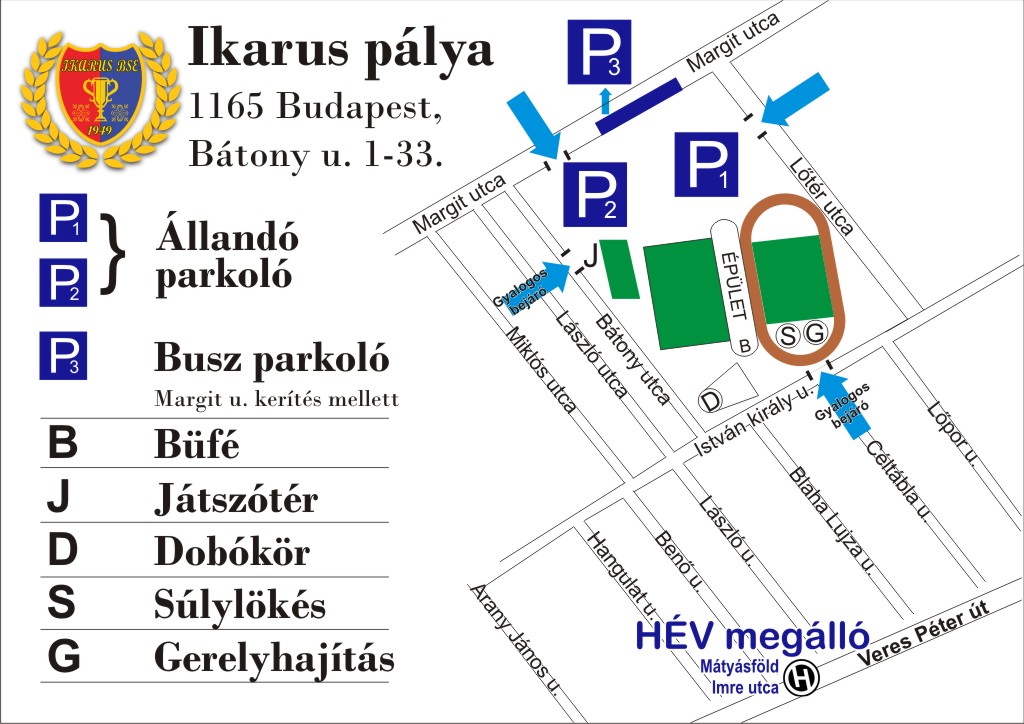 